                                                                                                               Бекітемін:                                                                                                               Гимназия директоры:   									     Г.О. Мукашева 	№6 Хромтау гимназиясында  онлайн форматта  өткізілетін «Тіл-асыл қазына!» атты тіл айлығының жоспарыМақсаты: білім алушыларды отаншылдық, патриоттық рухта тәрбиелеу,  Ана тіліміздің мәртебесін көтеру.Орындаған: Жасаганбергенова Б№6 Хромтау гимназиясында  онлайн форматта  өткізілген «Тіл-асыл қазына!»атты тіл айлығы туралы мәліметҚазақ тілі -- ұрпақтан-ұрпаққа үзілмей берілетін асыл қазынамыз, ұлттымыздың асқар шыңы. Оны көздің қарашығындай сақтай білу -- баршамыздың, халқымыздың, ұлтымыздың абыройлы борышы, парызы. Биылғы оқу жылында Тілдер мерекесіне орай  тілдер айлығы  жоспарлы түрде штаттық режимде және  қашықтықтан өткізілді.Тілдер айлығына  орай  7"ә" білім алушыларымен  онлайн форматта  "Ұлт қасиеті тілінде" тақырыбында қазақ тілі мен әдебиеті пәні мұғалімі Даутова Гүлмира Жұбанқызы.сыныптан тыс шара өткізді.  Шараға білім алушылар  белсене қатысып, өлеңдер оқып, шығарма жұмысын жазып, ортада оқып берді.  Шара көркін Нұржанқызы Сымбаттың орындауындағы Махамбеттің " Мен едім" термесі көрнектей түсті.  Алдағы уақытта да осындай мазмұнды шара жүргізіле бермек. 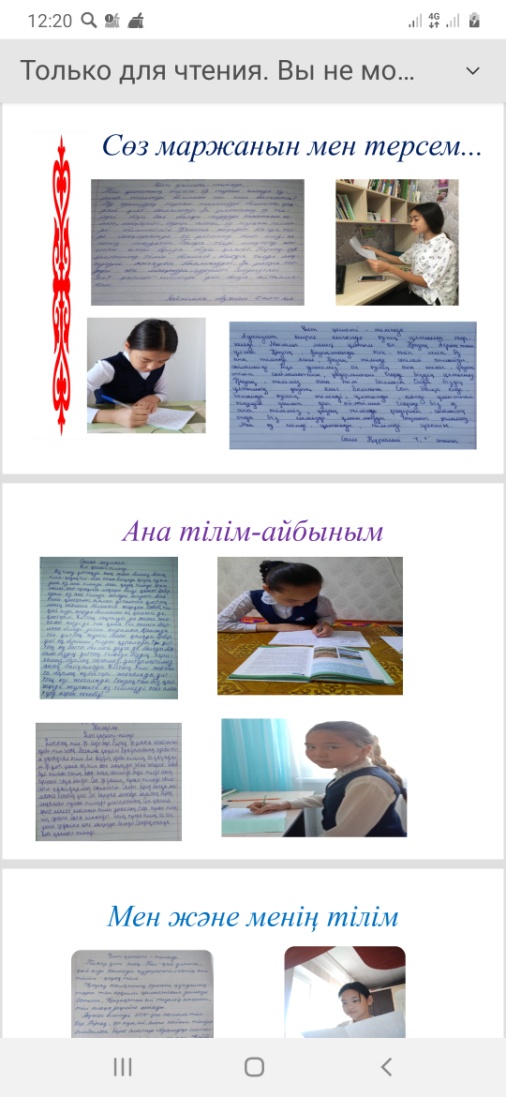 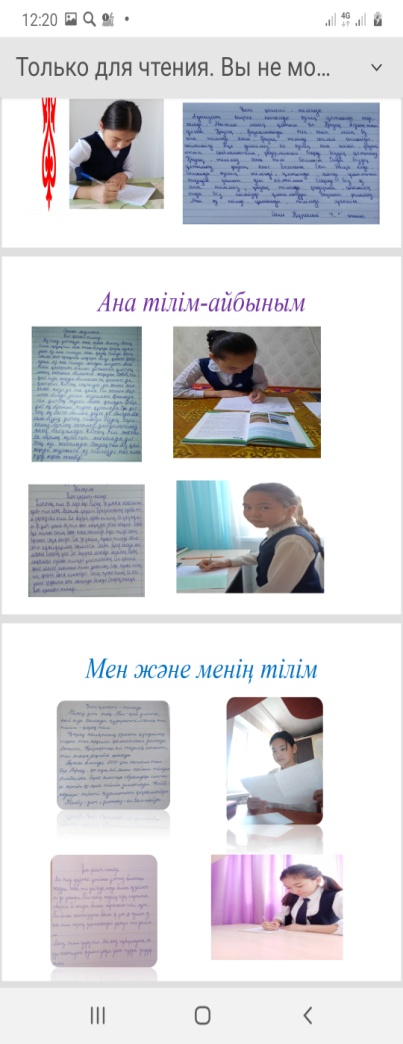 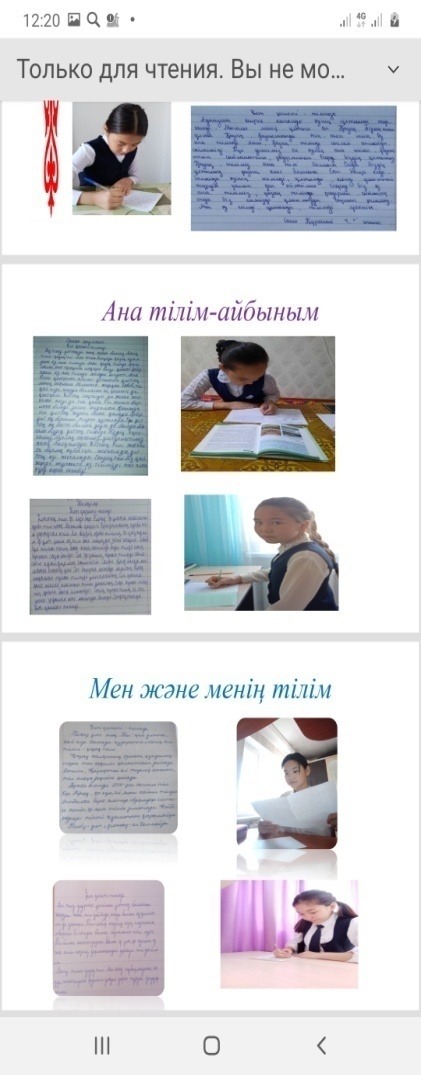 Мемлекттік тілдің маңыздылығын түсіндіру мақсатында 5ә сынып білім алушыларымен "Тілге құрмет-елге құрмет" атты сыныптан тыс шара  өткізілді. Шараны өткізген  орыс тілі мен әдебиеті пәнінің мұғалімі  Рақымғалиева  Ағиса.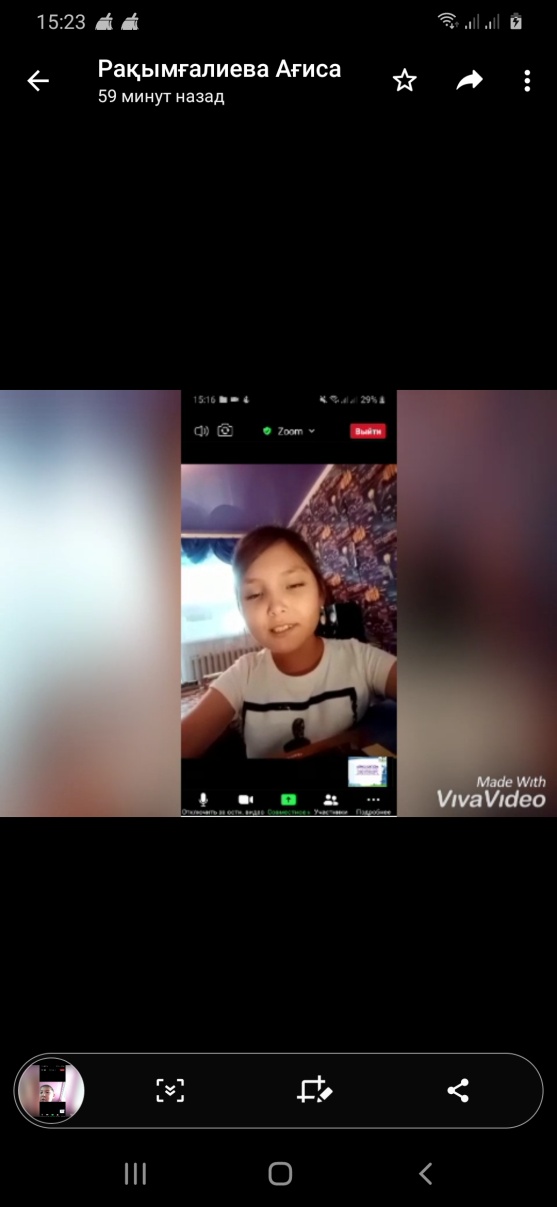 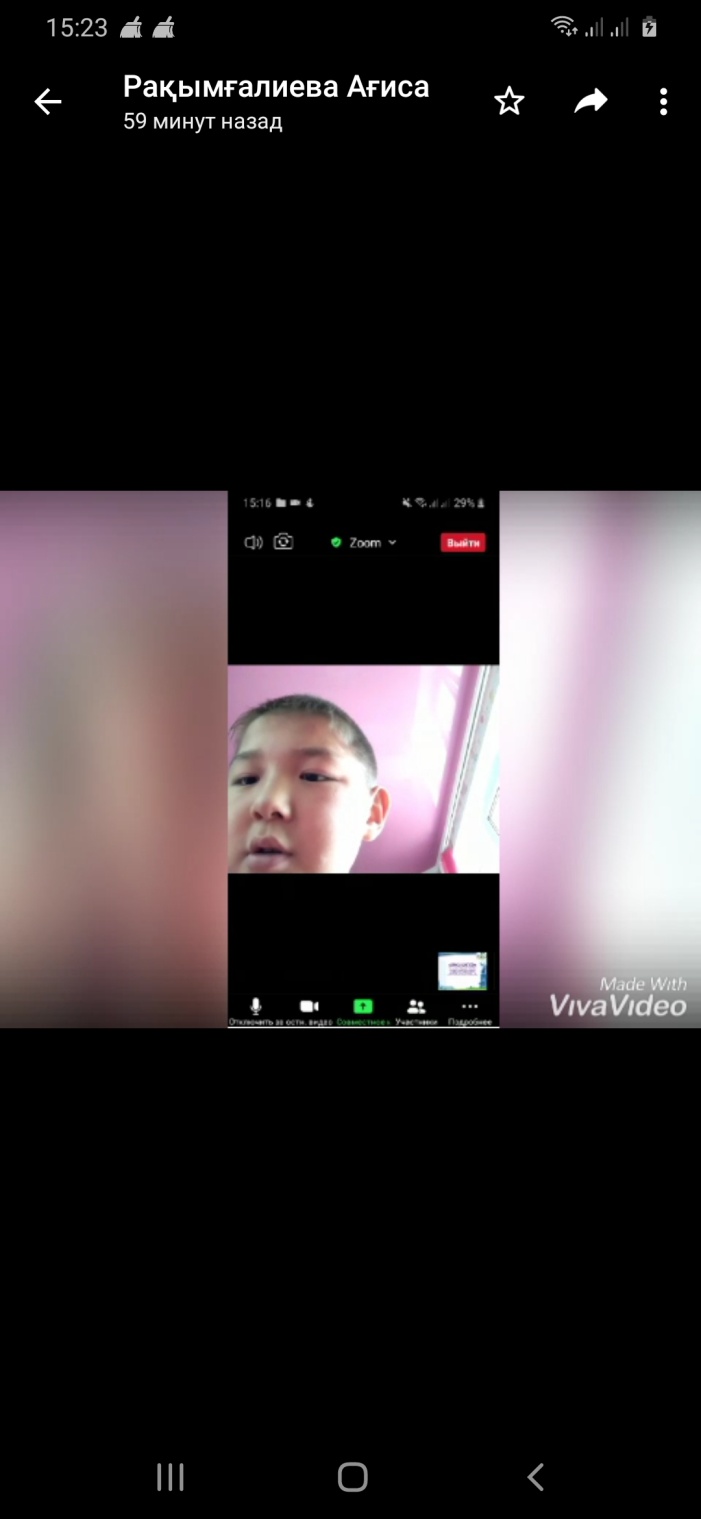 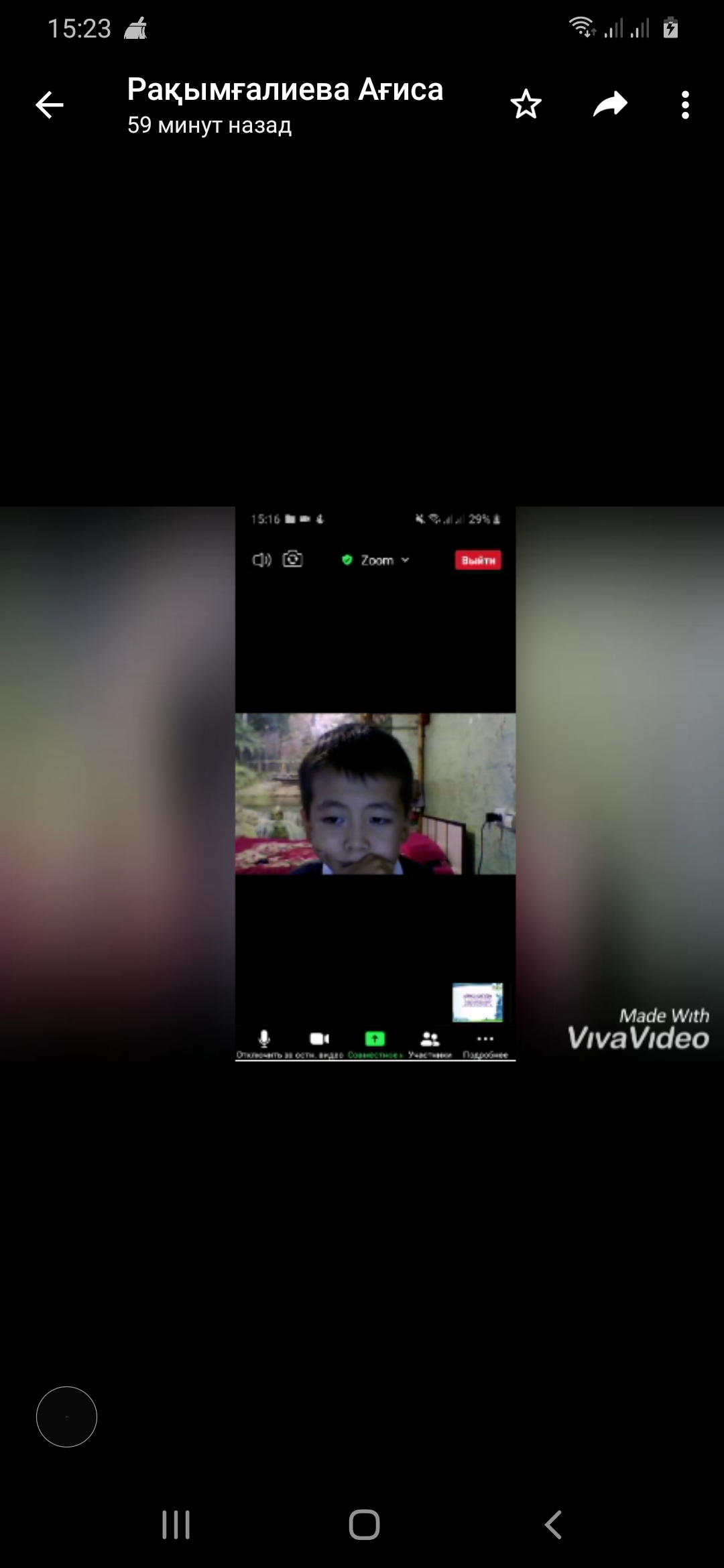 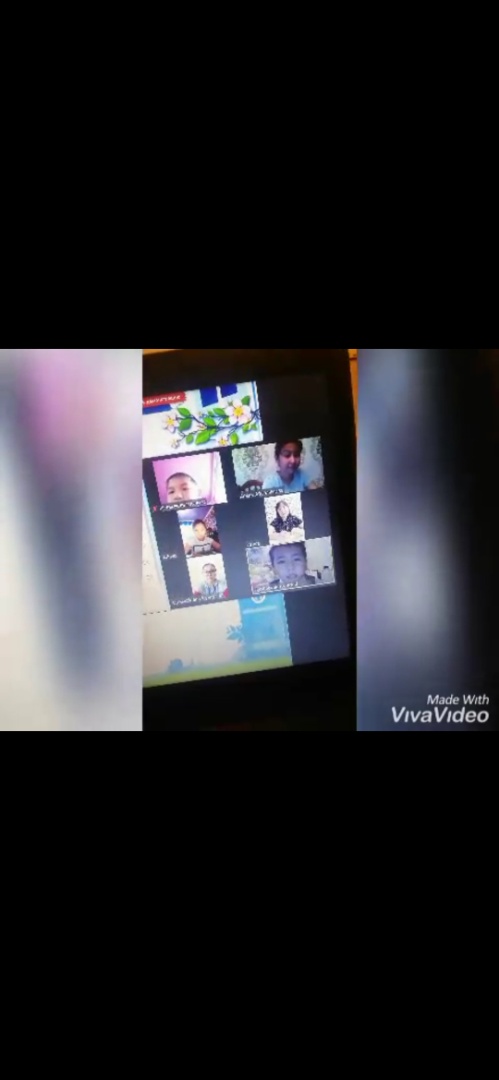 Ағылшын тілі пәні мұғалімі Серікбаев Айбек «Өзге тілдің бәрін біл, өз тіліңді құрметте» тақырыбында сыныптан тыс шара өткізді.Шара барасында білім алушылар ағылшын тілінде өлеңдер оқыды.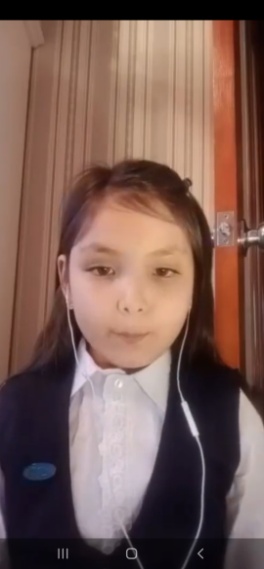 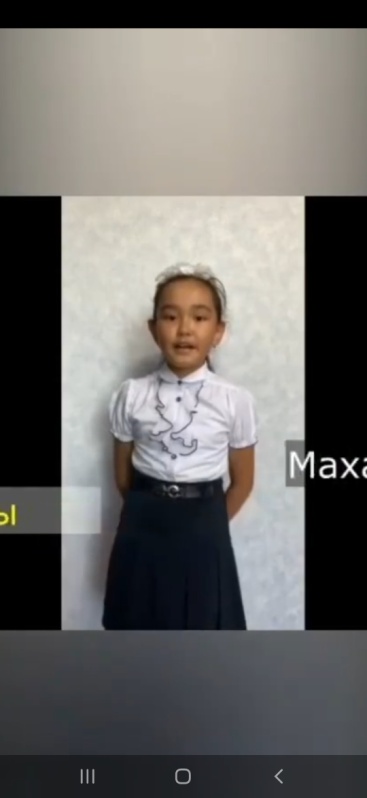 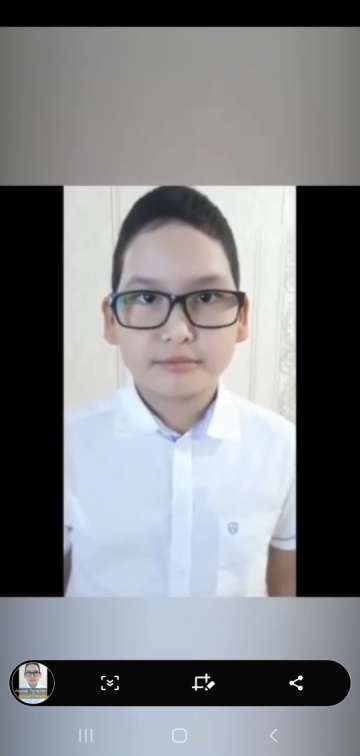 Тарих пәні мұғалімі Бақбергенова Гүлнұр 5 сынып білім алушыларымен онлайн режимінде «Алаш арысы-Ахмет Байтұрсынұлы» тақырыбында сайыс өткізді.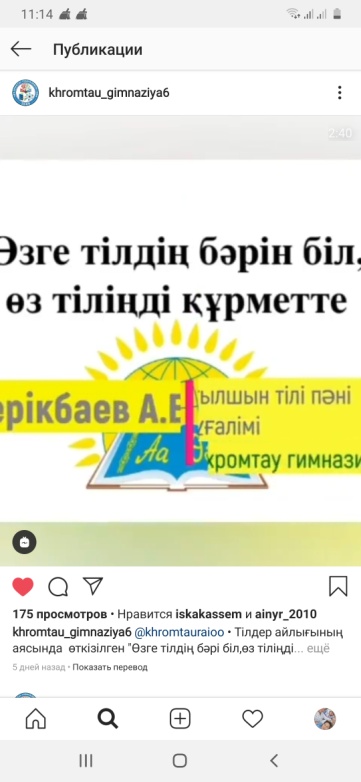 «Тіл – асыл қазына» тақырыбында 1ә сыныбында тәрбие сағаты өтті. Сынып жетекшісі Айткулова  Айзада.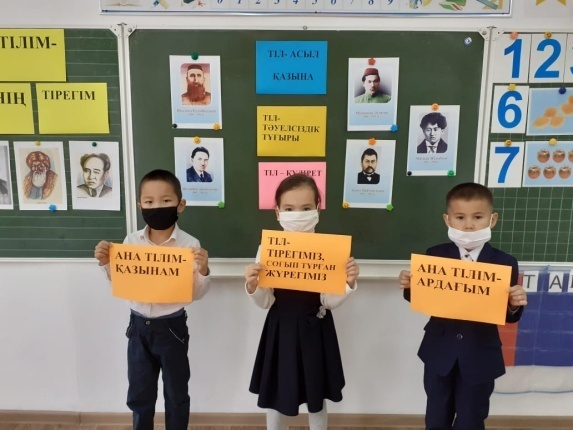 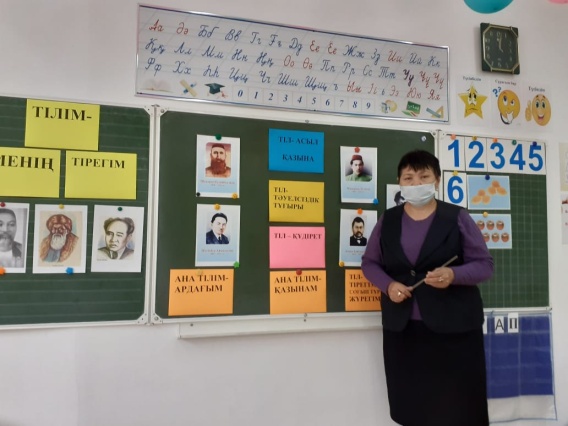 «Менің тілім – ғажап тіл» тақырыбында 2ә сыныбында өткен тәрбие сағаты. Сынып жетекші Қысырауова Шынар.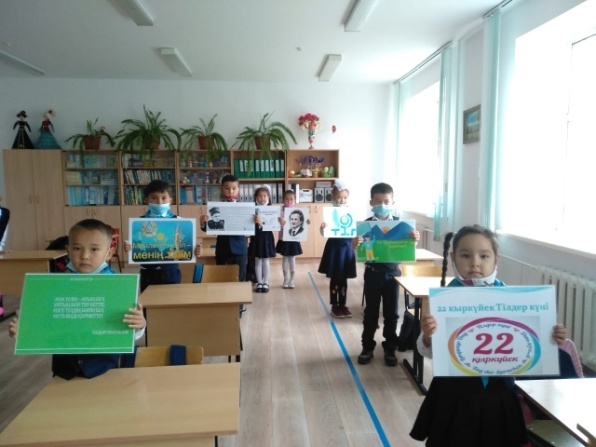 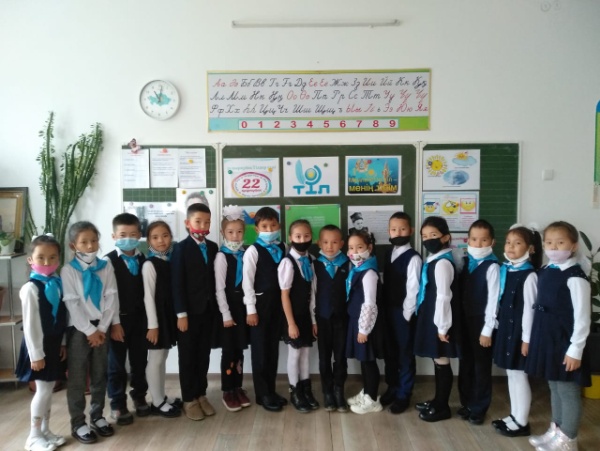 8а сыныбында «Туған тілім-тірлігімнің айғағы» тақырыбында тәрбие сағаты өтті. Сынып жетекшісі Рсалина Жанаргүл. 10а сыныбында «Рухани жаңғыру – Мәңгілік тіл» тақырыбында тәрбие сағаты өтті. Сынып жетекшісі Құрманияз Әсем.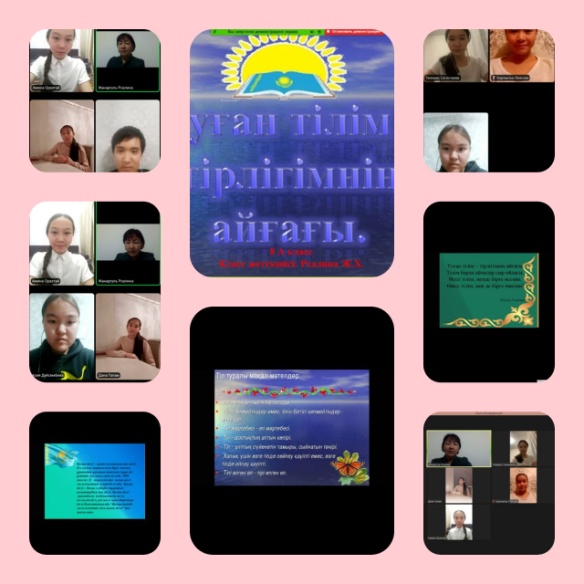 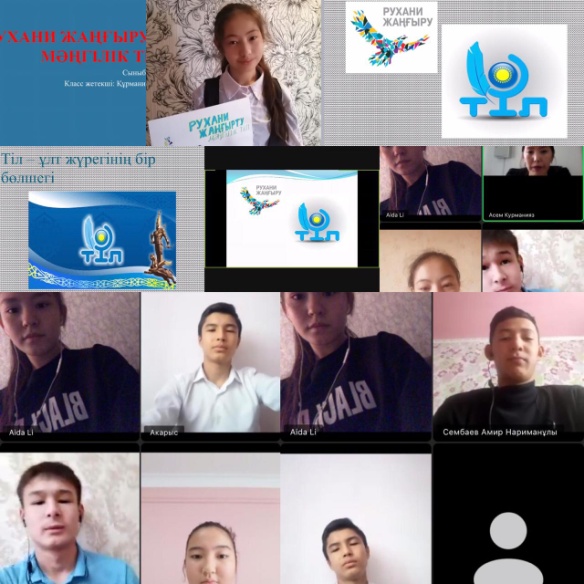 «Тілге құрмет – елге құрмет» тақырыбында 3в сыныбында өткен тәрбие сағаты. Сынып жетекші Шобдарбаева Нұргүл.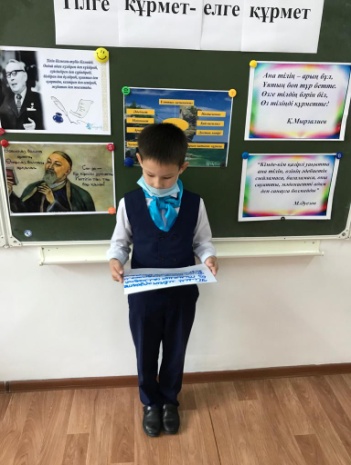 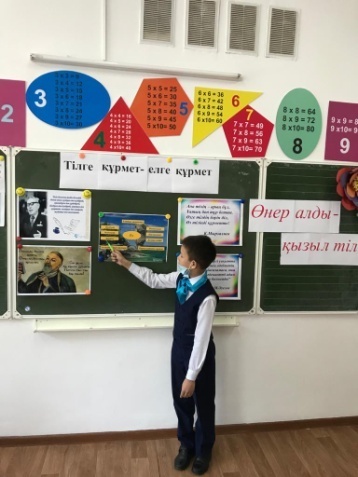 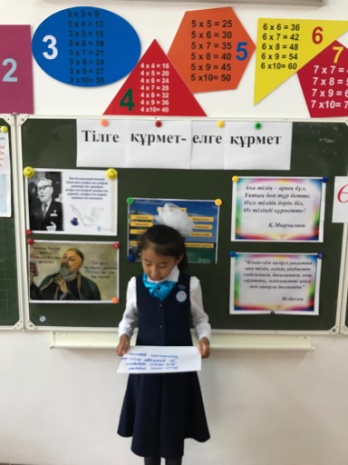 5в сыныбында  «Ана тіліміз -ұлттық құндылығымыз» тақырыбында өткен тәрбие сағаты.Сынып жетекшісі Жулбекова Зарина.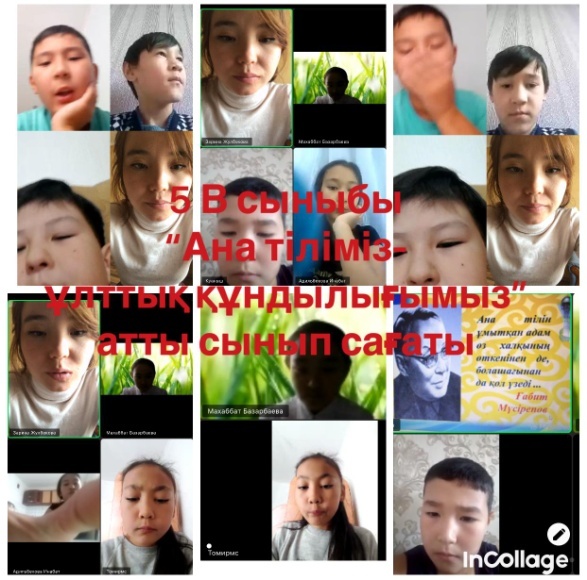 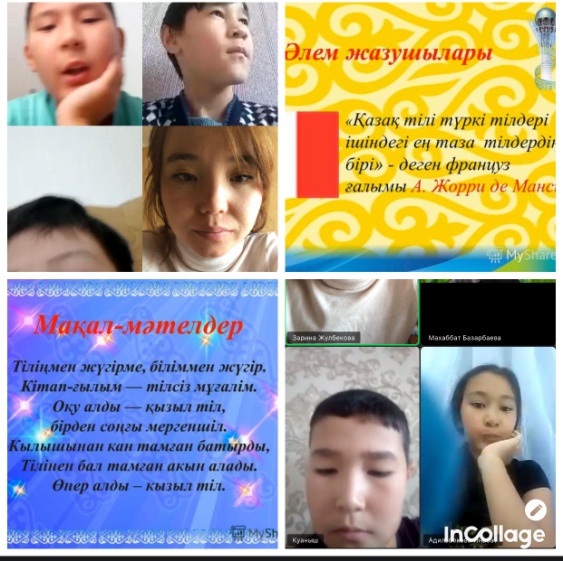 Білім алушыларды отаншылдық, патриоттық рухта тәрбиелеу,  Ана тіліміздің мәртебесін көтеру мақсатында жоспарланған барлық тәрбие сағаттары жоспарлы өткізіліп, инстаграм желісінде жарияланды.Орындаған: Жасаганбергенова Б.И№Өткізілетін іс-шаратүрікүнікімдер қамтыладыжауаптылар1«Ұлт қасиеті тілінде»Сыныптан тыс шара10.097әДаутова Г2«Өзге тілдің бәрін біл, өз тіліңді құрметте»Сыныптан тыс шара11.095Серікбаев А3«Алаш арысы-Ахмет Байтұрсынұлы»Интеллектуалды сайыс17.095Бақбергенова Г4"Тілге құрмет-елге құрмет"Сыныптан тыс шара18.095Рақымғалиева  А.5«Тіл - ұлттың жаны»Тәрбие сағаты21.091Сынып жетекшілер6«Менің тілім – ғажап тіл»Тәрбие сағаты21.092Сынып жетекшілер7«Тілге құрмет – елге құрмет»зияткерлік ойын21.093Сынып жетекшілер8«Мен үш тілде сөйлеймін»зияткерлік ойын21.094Сынып жетекшілер9«Ана тіліміз -ұлттық құндылығымыз»Тәрбие сағаты22.095Сынып жетекшілер10«Тіл тірегіміз, соғып тұрған жүрегіміз»Тәрбие сағаты22.096Сынып жетекшілер11«Тіл мәртебесі – ел мерейі»Тәрбие сағаты22.097Сынып жетекшілер12«Туған тілім – тірлігімнің айғағы»Тәрбие сағаты22.098Сынып жетекшілер13«Мәңгілік Ел – Мәңгілік Тіл»Тәрбие сағаты22.099Сынып жетекшілер14«Рухани жаңғыру – Мәңгілік тіл»Тәрбие сағаты22.0910Сынып жетекшілер15Қазақ тілі-мемлекеттің тұғырлы тірегіТәрбие сағаты22.0911Сынып жетекшілер